 				First and Last Name: _____________________________  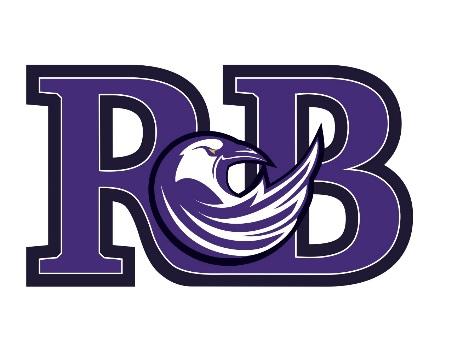 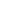 /10 marks TOTAL  TOKW Day Interview/Reflection QuestionsYou will be observing your host throughout the day. Your assignment is to interview your host by asking the questions below and recording the results.  After the day is finished, reflect upon how your experience relates to the core competencies by answering the questions on the second page..Name of your host: _____________________________________________________________        Relationship to you:_____________________________________________________________Core Competency: CommunicationThe Interview: ask your host these questions1. What is your job title?	_____________________________________________________________________2. For what company do you work?	______________________________________________________________3. What is your job description/what are the duties and/or tasks you perform at your job? ________________________________________________________________________________________________________________________________________________________________________________________________4. What qualifications do you have for this job in the following areas: a) education/training? 	_____________________________________________________________________b) experience?		_____________________________________________________________________c) skills and attributes (personal qualities)? _____________________________________________________Core Competency: Critical Thinking5. What are some of the things you like about this job? _________________________________________________________________________________________________________________________________________________6. What are some of the things you dislike about this job? _______________________________________________________________________________________________________________________________________________Core Competency: Creative Thinking7. How do you anticipate this job changing in the next 5 years or so? (Technology? Skills?)______________________________________________________________________________________________________________________________________________________________________________________________TOKW Day Interview/Reflection Questions cont. 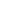 Student Reflection:  You are to answer these questions about your day at the job.Core Competency: Personal Awareness & Responsibility List three reasons why this experience was a valuable one for you. ____________________________________________________________________________________________________________________________________________________________________________________________________________________________________________________________________________________________________________________________________________________________________________________________________________________________________________________________________________________________________________________________________________________________________________________________________________________________________________________________________________________________________________________________________________________________________________________________________________________________________________________________________________________________________________________________________________________________________________________________________________________________________________________________________________________________________________Core Competency: Positive & Personal Identity What attributes do you have that would contribute to this type of employment?____________________________________________________________________________________________________________________________________________________________________________________________________________________________________________________________________________________________________________________________________________________________________